GOSFORD PARK PRIMARY -  YEAR 3Learning Project  – The area you live inGOSFORD PARK PRIMARY -  YEAR 3Learning Project  – The area you live inHello 3C and 3M  - We hope that you are doing ok.  We miss seeing you.  Here are some learning opportunities and online links for you for this week.  They are only suggestions.  Take some time for having some mindful minutes this week.  Remember if you want to show us your learning you can put it on twitter.  We are checking this daily.  Stay safe and stay home from Miss Charlton and Mr MacKintosh.Hello 3C and 3M  - We hope that you are doing ok.  We miss seeing you.  Here are some learning opportunities and online links for you for this week.  They are only suggestions.  Take some time for having some mindful minutes this week.  Remember if you want to show us your learning you can put it on twitter.  We are checking this daily.  Stay safe and stay home from Miss Charlton and Mr MacKintosh.Weekly Maths Tasks (Aim to do 1 per day) Weekly Reading Tasks (Aim to do 1 per day)Working on your Times tables recall – use your Emoji maths card to remember which stage you are currently on.  Complete Education City maths homework set (login is in your reading diary.Play on Hit the Button -  focus on number bonds, halves, doubles and times tables. Adding totals of the weekly shopping list or some work around money. This game could support work on adding money. Practise telling the time. This could be done through this game (scroll down to access the game). Read to the quarter hour and the nearest 5 minutes. Get a piece of paper and ask your child to show everything they know about subtraction. This could be pictures, diagrams, explanations, methods etc. They can be as creative as they want to be.Practise counting forwards and backwards from any given number in 10s.You could share a story together. This could be a chapter book where you read and discuss a chapter a day. Listen to your child read and let them discuss what they have read. Encourage them to read with expression and intonation.Watch Newsround and discuss what is happening in the wider world. Get your child to read a book on Oxford Owl, discuss what your child enjoyed about the book. Explore new vocabulary you find when reading. What are the origins of this word? Can it be changed? Can you find any synonyms or antonyms for your new word? With your child, look in comics, magazines, newspapers and books for new vocabulary they are unfamiliar with.They could use a highlighter to highlight in magazines and newspapers.If you can print please access our reading comprehension booklets.  If you are unable to print, you could read it from a screen and answer the questions on paper. Weekly Spelling Tasks (Aim to do 1 per day)Weekly Writing Tasks (Aim to do 1 per day)Practise the Year 3/4 Common Exception words.Practise your spelling on Education CityChoose 5 Common Exception words. Write synonyms, antonyms, the meaning and an example of how to use the word in a sentence. Can the word be modified?Choose 5 Common Exception words and practise spelling them using forwards backwards. Write the word forwards then write the words backwards, e.g. forwards      sdrawrofThis weeks’ spelling words are those where doubling the consonant will give you a new word and meaning.  Doubling the consonant means that the vowel sound will be short before adding the suffix ing or ed or est or er Snipped, sniped, taped, tapped, griped, gripped, hopped, hoped, stared, starred Make sure that you discuss the meaning of these words.Write a diary entry summarising the events from the day/week.Write an information report about their local area. Remember to include headings and subheadings.Choose an interesting building they have found out about and write a list of questions they would like to ask.Write a story about a stranger coming  to their local area. What happens? Is it a good thing? Or does something terrible happen?Write a setting description to describe their local area. What is in their local area? What do they like/dislike about it and why?Take part in a writing master class.Learning Project - to be done throughout the weekLearning Project - to be done throughout the weekThe project this week aims to provide opportunities for your child to learn more about the area in which they live. Learning may focus on your local area, famous people, key landmarks and links to your city.Let’s Wonder: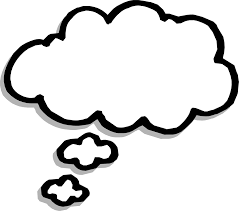 Think about their street. What type of houses are on their street? What type of house do they live in? What other buildings are close by? Find out about their local area, what different buildings does it have? How old are some of those buildings? How have they changed over time? Use a map to locate different places. Look on Google Earth. Draw their own map of their local area.Let’s Create:                                                                                                   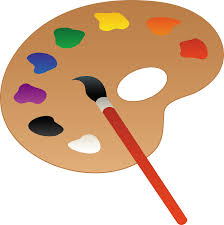 Choose a building they most admire in their local area. Make a model of that building using materials of their choice. (Playdough, junk modelling, lego etc…..) How well did they do? What would they do differently next time? What have they learnt?Be Active: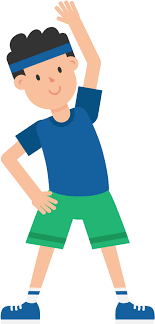 Get out into the garden, pull up some weeds or mow the lawn? Does their garden need a tidy up? Maybe they could plant some seeds.              Recommendation at least 2 hours of exercise a week.Time to Talk: 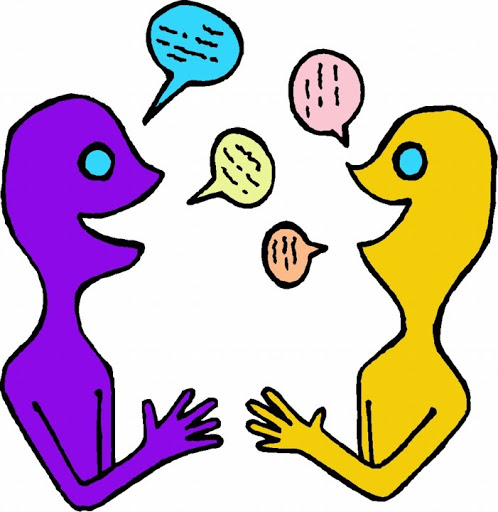 Were their family members all born in this local area? If not, how is their place of birth different to their own local area? If they were, how different is the local area since they were born? Talk about their memories of how it has changed.Understanding Others and Appreciating Differences: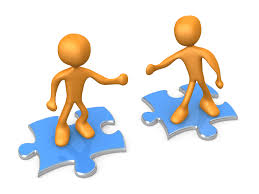 Research different places of worship that can be found in their local area. Can they find their nearest Church? Mosque? Synagogue? Temple? Gurdwara? What can they find out about them? Draw pictures and label them with any information they find out.Reflect: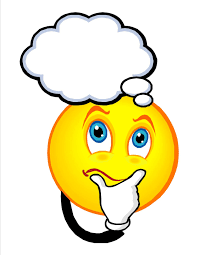 Think about what would improve their local area? What is their local area lacking? What spoils their local area? What could be done?The project this week aims to provide opportunities for your child to learn more about the area in which they live. Learning may focus on your local area, famous people, key landmarks and links to your city.Let’s Wonder:Think about their street. What type of houses are on their street? What type of house do they live in? What other buildings are close by? Find out about their local area, what different buildings does it have? How old are some of those buildings? How have they changed over time? Use a map to locate different places. Look on Google Earth. Draw their own map of their local area.Let’s Create:                                                                                                   Choose a building they most admire in their local area. Make a model of that building using materials of their choice. (Playdough, junk modelling, lego etc…..) How well did they do? What would they do differently next time? What have they learnt?Be Active:Get out into the garden, pull up some weeds or mow the lawn? Does their garden need a tidy up? Maybe they could plant some seeds.              Recommendation at least 2 hours of exercise a week.Time to Talk: Were their family members all born in this local area? If not, how is their place of birth different to their own local area? If they were, how different is the local area since they were born? Talk about their memories of how it has changed.Understanding Others and Appreciating Differences:Research different places of worship that can be found in their local area. Can they find their nearest Church? Mosque? Synagogue? Temple? Gurdwara? What can they find out about them? Draw pictures and label them with any information they find out.Reflect:Think about what would improve their local area? What is their local area lacking? What spoils their local area? What could be done?Additional learning resources parents may wish to engage withAdditional learning resources parents may wish to engage withClassroom Secrets Learning Packs - These packs are split into different year groups and include activities linked to reading, writing, maths and practical ideas you can do around the home. Twinkl - to access these resources click on the link and sign up using your own email address and creating your own password. Use the offer code UKTWINKLHELPS. Headteacherchat - This is a blog that has links to various learning platforms. Lots of these are free to access. White Rose - Classroom Secrets Learning Packs - These packs are split into different year groups and include activities linked to reading, writing, maths and practical ideas you can do around the home. Twinkl - to access these resources click on the link and sign up using your own email address and creating your own password. Use the offer code UKTWINKLHELPS. Headteacherchat - This is a blog that has links to various learning platforms. Lots of these are free to access. White Rose - 